Likelihood Cards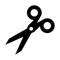 Event CardsImpossibleUnlikelyEqually LikelyLikelyCertainYou will fly in 
a spaceship 
tonight.A square has 
four sides.A leaf will fall 
from a tree 
in the forest 
today.It will be dark 
tonight.You will talk to 
someone 
today.You will have 
a dream 
tonight.If you enter 
a contest, 
you will win 
or not win.You will see 
a whale in 
a swimming 
pool.You will walk
home from 
school.You will get 
heads when 
you toss a coin.After a 
rainstorm, 
you will see 
a rainbow.You will pull 
a red marble 
from a bag that 
has 1 red marble and 3 blue marbles.You will do 
something with your family on 
the weekend.Snow will melt 
when it is 
brought inside.You will roll 
an 8 using 
a number cube
labelled from 
1 to 6.A ladybug will 
land on your 
hand today.